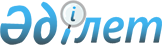 Шымкент қаласының мектепке дейінгі ұйымдары тәрбиеленушілерінің жекелеген санаттарына тамақтандыру үшін шығындарды өтеу туралыШымкент қаласы әкімдігінің 2023 жылғы 22 тамыздағы № 2056 қаулысы
      ЗҚАИ-ның ескертпесi!
      Осы қаулы 01.09.2023 бастап қолданысқа енгізіледі.
      "Қазақстан Республикасындағы жергілікті мемлекеттік басқару және өзін-өзі басқару туралы" Қазақстан Республикасының Заңына, "Білім туралы" Қазақстан Республикасының Заңына, "Әлеуметтік көмек көрсетілетін азаматтарға әлеуметтік көмектің мөлшерін, көздерін, түрлерін және оны беру қағидаларын бекіту туралы" Қазақстан Республикасы Үкіметінің 2012 жылғы 12 наурыздағы № 320 қаулысына, "Мектепке дейінгі, бастауыш, негізгі орта, жалпы орта, техникалық және кәсіптік, орта білімнен кейінгі білім беру, мамандандырылған, арнаулы білім, жетім балалар мен ата-анасының қамқорлығынсыз қалған балаларға арналған білім беру ұйымдарында, балаларға және ересектерге қосымша білім беру ұйымдарынының үлгілік қағидаларын бекіту туралы" Қазақстан Республикасы Оқу-ағарту министрінің 2022 жылғы 31 тамыздағы № 385 бұйрығына (Нормативтік құқықтық актілерді мемлекеттік тіркеу тізілімінде № 29329 болып тіркелген) сәйкес, Шымкент қаласының әкімдігі ҚАУЛЫ ЕТТІ:
      1. Шымкент қаласының мектепке дейінгі ұйымдарда келесідей әлеуметтік осал отбасылардан шыққан санаттағы тәрбиеленушілердің тамақтандыру үшін шығындар толық көлемде өтелсін:
      1) көп балалы отбасылардан шыққан балаларға;
      2) атаулы әлеуметтік көмек алуға құқығы бар отбасылардан шыққан балаларға, сондай-ақ мемлекеттік атаулы әлеуметтік көмек алмайтын, жан басына шаққандағы орташа табысы ең төмен күнкөріс деңгейінен төмен отбасылардан шыққан балаларға.
      2. "Шымкент қаласының білім басқармасы" мемлекеттік мекемесі Қазақстан Республикасының заңнамасында белгіленген тәртіпте осы қаулыға қол қойылған күнінен бастап күнтізбелік бес жұмыс күн ішінде оның қазақ және орыс тілдеріндегі электрондық түрдегі көшірмесін Қазақстан Республикасы Әділет министрлігінің "Қазақстан Республикасының Заңнама және құқықтық ақпарат институты" шаруашылық жүргізу құқығындағы республикалық мемлекеттік кәсіпорнының Шымкент қаласы бойынша филиалына ресми жариялау және Қазақстан Республикасы нормативтік құқықтық актілерінің эталондық бақылау банкіне енгізу үшін жіберілуін қамтамасыз етсін.
      3. Осы қаулының орындалуын бақылау Шымкент қаласы әкімінің жетекшілік ететін орынбасарына жүктелсін.
      4. Осы қаулы 2023 жылдың 1 қыркүйегінен бастап қолданысқа енгізіледі.
					© 2012. Қазақстан Республикасы Әділет министрлігінің «Қазақстан Республикасының Заңнама және құқықтық ақпарат институты» ШЖҚ РМК
				
      Шымкент қаласының әкімі

М.Әйтенов
